10000mah 充电宝 能用，好看50rmb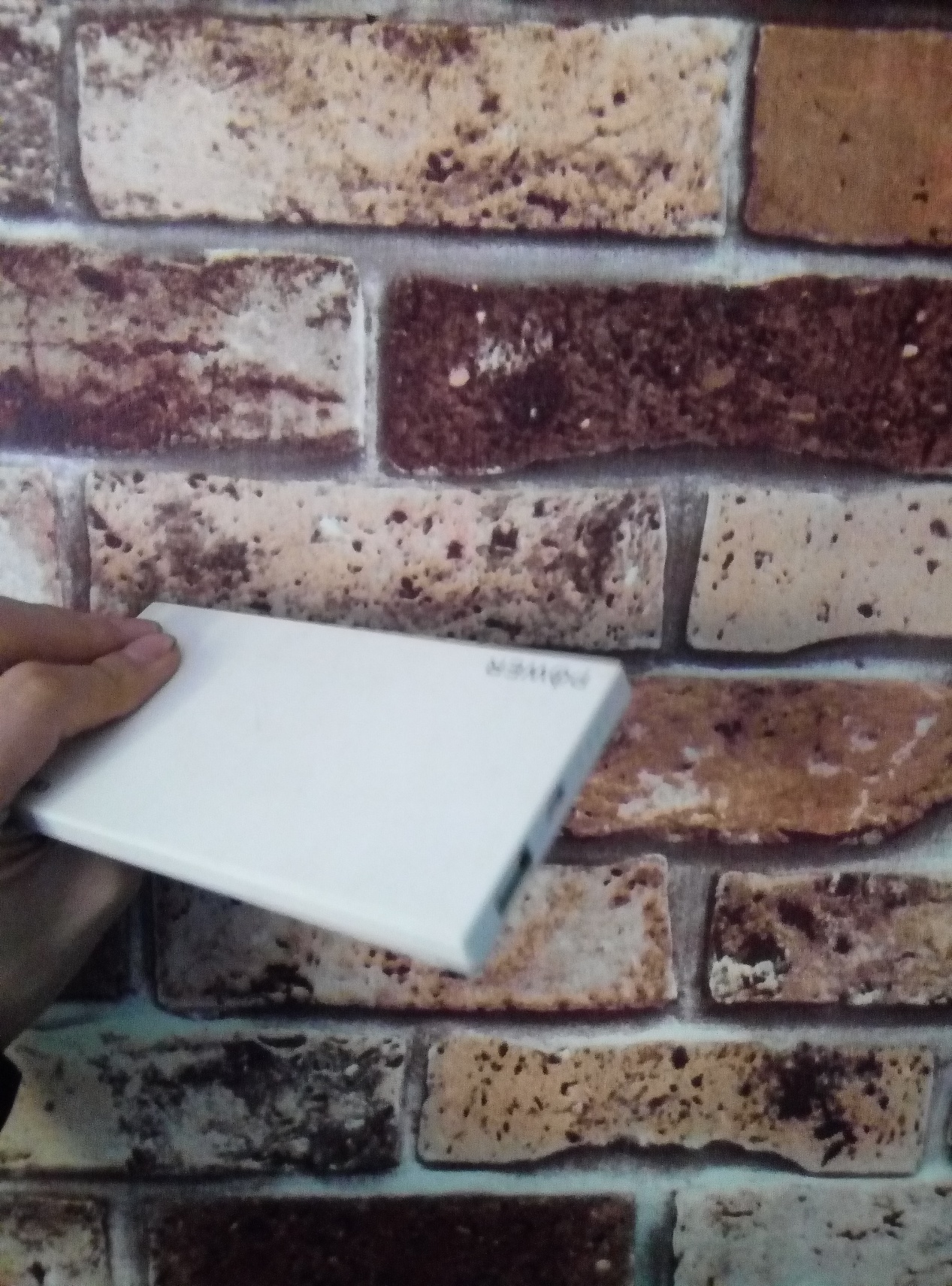 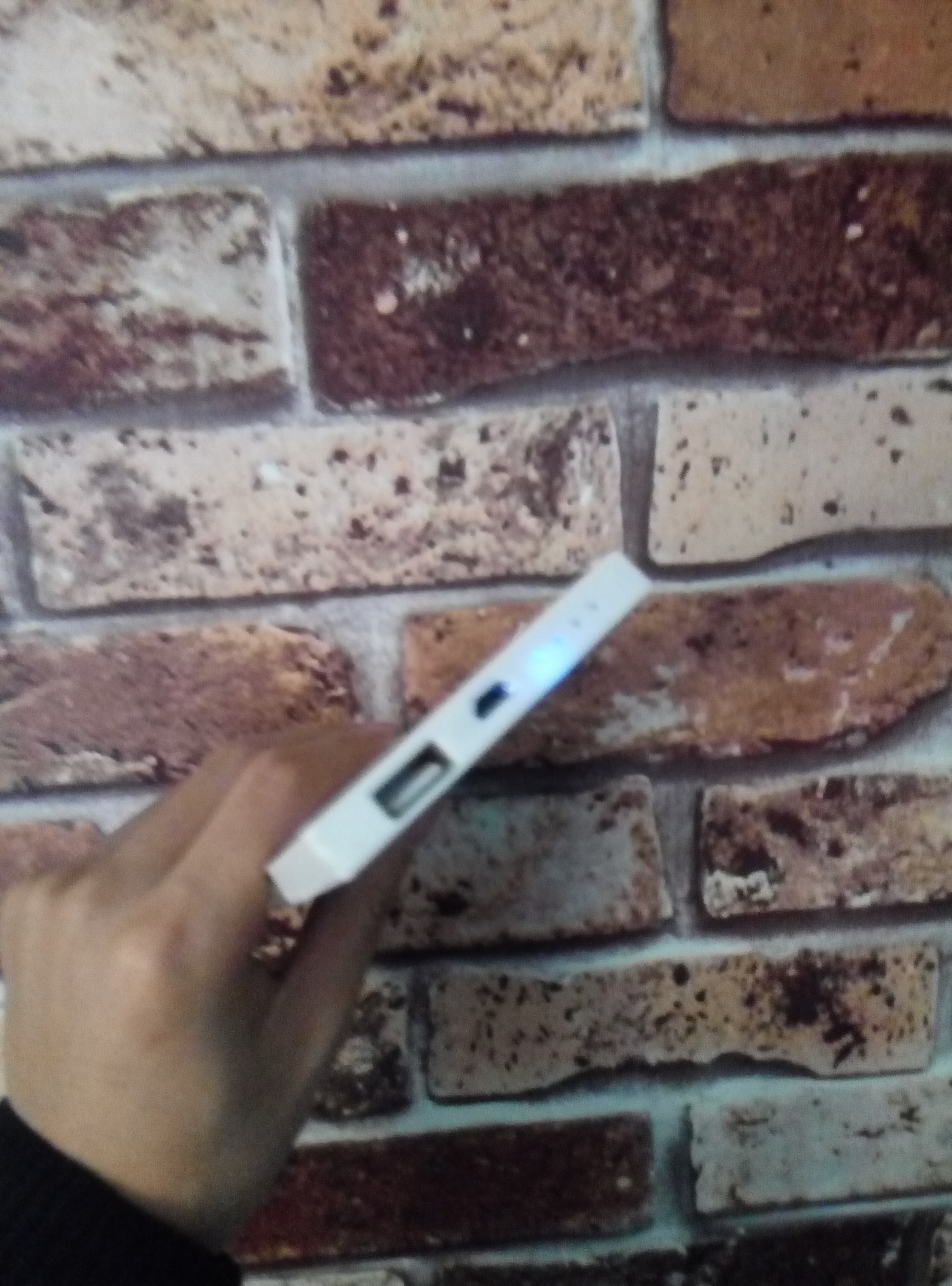 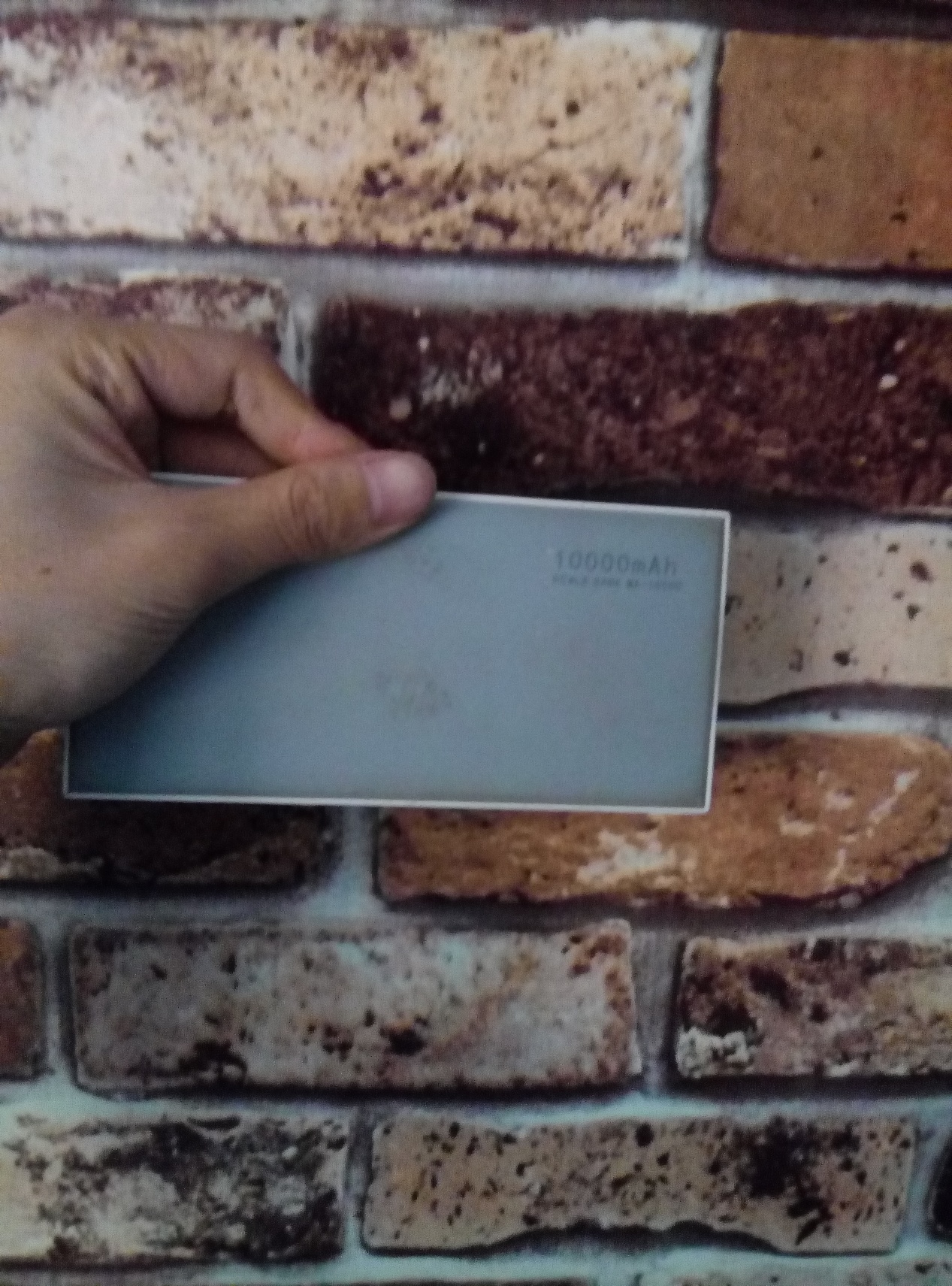 